信丰县卫生健康委员会信卫健字〔2021〕142号关于印发《信丰县关于开展2021年全县生殖健康“宣传服务月”活动方案》的通知各乡(镇)综合便民服务中心，城市社区党工委、各乡镇卫生医疗机构：为贯彻落实党中央、国务院《关于优化生育政策促进人口长期均衡发展的决定》精神，积极开展生殖健康知识普及和优生优育指导，促进生殖健康服务融入妇女健康管理全过程，保障人民群众生殖健康，普及生殖健康知识及规范，全面提升育龄群众满意度，为健康信丰建设贡献力量。现将《关于开展2021年全县生殖健康“宣传服务月”活动的方案》印发给你们，请各乡镇、城市社区、卫生医疗药具管理机构结合党史学习教育“我为群众办实事”实践活动，认真组织开展。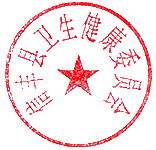                               2021年8月20日信丰县卫生健康委员会办公室                   2021年9月10日印发关于开展2021年全县生殖健康“宣传服务月”活动方案为广泛宣传贯彻中共中央、国务院《关于优化生育政策促进人口长期均衡发展的决定》，充分发挥基本公共卫生服务项目作用，提高育龄群众生殖健康素养，增强生殖健康理念，提升基本公共卫生服务能力。根据年度工作部署，决定在全县集中开展生殖健康宣传咨询和免费药具发放服务活动，现将有关事项通知如下：一、活动目标坚持以习近平新时代中国特色社会主义思想为指导，宣传贯彻中共中央、国务院《关于优化生育政策促进人口长期均衡发展的决定》。按照党史学习教育“我为群众办实事”实践活动的部署和要求，紧紧围绕全县卫生健康工作中心任务，以保障人民群众生殖健康为出发点，以实现基本公共卫生药具服务全覆盖为目标，致力优生优育服务，增进家庭健康幸福。为育龄群众提供生殖健康知识及规范、适宜的避孕药具，进一步提高育龄群众免费避孕药具政策知晓率和服务满意度，为健康信丰作出贡献。二、活动主题贯彻中央《决定》，促进生殖健康三、活动时间9月1日至9月30日四、活动内容(一）开展科普宣传，提高育龄群众生殖健康知识知晓率。利用广播、电视、报刊、杂志、网络、短信、微信等媒体，开展以生殖健康、优生优育为重点的健康教育、健康促进工作；举办生殖健康、优生优育知识培训，开通咨询热线，多渠道普及性病、艾滋病防治知识，提高健康知识知晓率。(二）开展现场宣传咨询活动，提高育龄群众参与度。各乡镇、城市社区管委会、各医疗卫生机构结合党史学习教育“我为群众办实事”实践活动和新冠疫苗接种宣传，在广场、车站、集贸市场等人口密集地组织大型宣传咨询服务活动；结合实际，组织开展生殖健康知识、免费避孕药具走进机关、走进学校、走进军营、走进景区、走进企业、走进工地等专题活动；组织药管人员在药具自助发放机安装点向育龄群众现场讲解药具自助发放机的使用方法和避孕药具知识。(三）开展免费避孕药具发放服务，提高育龄群众的可及性。各乡镇、社区、卫生医疗机构要结合“世界避孕日”，针对药具使用对象，积极开展送药具上门、送指导上门、送随访上门的“三送”活动；在卫生健康服务机构诊察室、新冠疫苗接种室、办证窗口提供免费药具发放服务；在农村连锁超市、商店、村卫生计生室等处提供国家免费避孕药具发放服务。五、活动要求(一）加强组织领导。各乡镇、社区、卫生医疗机构药具管理部门要切实加强组织领导，成立“宣传服务月”活动领导机构，制定具体工作方案，认真组织实施。各级药具管理部门务必保证活动经费，抓好任务落实，将活动的各项任务落到实处。县家发股将举办2021年生殖健康“宣传服务月”活动启动仪式。各乡镇、城市社区、卫生医疗机构可根据活动主题，结合工作实际，举办2021年生殖健康“宣传服务月”活动启动仪式。(二）做好活动报道。“宣传服务月”活动期间，各级要注重收集保存宣传服务活动的影像及文字资料，各乡镇、社区、医疗机构药具管理部门于8月23日前组织学习通知内容，及时布置落实好各项工作，并于8月27日前报送各乡镇、社区、卫生医疗机构活动方案。10月10日前报送活动工作图片和工作总结电子版至县卫健委药具管理中心。(三）强化跟踪问效。县计生药具管理部门将对全县开展活动的情况不定期的进行督导检查、跟踪问效，确保活动取得实效。联 系 人：郭慈生；联系电话：0797-3303309；电子邮箱：xfjtfz@126.com。